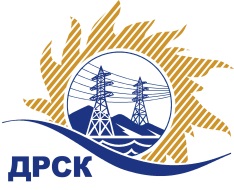 Акционерное Общество«Дальневосточная распределительная сетевая  компания»Протокол № 194/МЭ -ИЗаседания закупочной комиссии по запросу котировок в электронной форме, участниками которого могут быть только субъекты малого и среднего предпринимательства «Автошины зарубежного производства», закупка 264СПОСОБ И ПРЕДМЕТ ЗАКУПКИ: запрос котировок в электронной форме, участниками которого могут быть только субъекты малого и среднего предпринимательства «Автошины зарубежного производства», закупка 264.КОЛИЧЕСТВО ПОДАННЫХ ЗАЯВОК НА УЧАСТИЕ В ЗАКУПКЕ: 2 (две) заявки.ВОПРОСЫ, ВЫНОСИМЫЕ НА РАССМОТРЕНИЕ ЗАКУПОЧНОЙ КОМИССИИ: О рассмотрении результатов оценки ценовых предложений УчастниковО признании заявок соответствующими условиям Документации о закупке по результатам рассмотрения ценовых предложений Участников.О ранжировке заявок УчастниковО выборе победителя закупкиРЕШИЛИ:По вопросу № 1:Признать объем полученной информации достаточным для принятия решения.Принять к рассмотрению  ценовые предложения следующих участников:По вопросу № 2:Признать  ценовые предложения следующих Участников: № 23275  ООО «ДВТК»; № 23291  ИП Мельников Н.Н. соответствующими условиям Документации о закупке и принять их к дальнейшему рассмотрению. По вопросу № 3:Утвердить ранжировку заявок:По вопросу № 4:Признать Победителем закупки Участника, занявшего 1 (первое) место в ранжировке по степени предпочтительности для Заказчика: ИП Мельников Николай Николаевич, (ИНН 280128030492/КПП /ОГРН 304280128100066) с ценой заявки не более 2 999 716.67 руб. без учета НДССрок поставки: по 30.03.2019Условия оплаты: Расчет за поставленный Товар производится Покупателем в течение 30 (тридцати) календарных дней с даты  подписания товарной накладной (ТОРГ-12) или Универсального передаточного документа (УПД) на основании счета, выставленного Поставщиком.Инициатору договора обеспечить подписание договора с Победителем не ранее чем через 10 (десять) календарных дней и не позднее 20 (двадцати) календарных дней после официального размещения итогового протокола по результатам закупки.Победителю закупки в срок не позднее 3 (трех) рабочих дней с даты официального размещения итогового протокола по результатам закупки обеспечить направление по адресу, указанному в Документации о закупке, информацию о цепочке собственников, включая бенефициаров (в том числе конечных), по форме и с приложением подтверждающих документов согласно Документации о закупке.Исп. Коротаева Т.В.(4162)397-205Благовещенск ЕИС № 31807379020 (МСП)«20» февраля  2019№п/пИдентификационный номер Участника закупкиДата и время регистрации заявки№ 23275  ООО «ДВТК»18.01.2019 05:14№ 23291  ИП Мельников Н.Н.18.01.2019 07:12№п/пИдентификационный номер/ наименование Участника закупкиДата и время регистрации заявкиЦеновое предложение без НДС№ 23275  ООО «ДВТК»18.01.2019 05:143 499 073.32№ 23291  ИП Мельников Н.Н.18.01.2019 07:122 999 716.67Место в ранжировке (порядковый № заявки)Наименование Участника и/или идентификационный номерДата и время регистрации заявкиИтоговая цена заявки, 
руб. без НДС Возможность применения приоритета в соответствии с 925-ПП1 место№ 23291  ИП Мельников Н.Н.18.01.2019 07:122 999 716.67нет2 место№ 23275  ООО «ДВТК»18.01.2019 05:143 499 073.32нетСекретарь комиссии ______________________М.Г. Елисеева